Цели:- Раскрыть смысл понятий «имя», «отчество», «фамилия», «тёзка», «день ангела», «род», «родословная», дать краткую энциклопедическую справку имён несовершеннолетних; сформировать представление о том, что каждый человек имеет право на имя, закрепленное документом «Свидетельство о рождении».Задачи-познакомить детей с  правом на имя и с историей возникновения фамилий;-научить  применять это право  в жизни;-воспитывать уважение друг к другу, окружающим людям;-формировать навыки исследовательской работы у воспитанников приюта;-развивать интерес к прошлому и настоящему своей семьи, семейным традициям;-сформировать интерес к данной теме;-воспитывать гордость за свой род, желание прославить своё имя, оставить о нём добрую славу.Результатами данного урока должны стать:-знания происхождения своего имени и фамилии;-умение оперировать словами и понятиями «тёзка», «день ангела», «родовая фамилия»;-интерес к данной теме, желание выполнить предложенное задание.Ход урокаI Организация урока:-приветствие-проверка организации рабочего места: тетрадь, листы для индивидуальной работы, ручка, раздаточный материал (приложение 1),-сообщение темы урока, целей.Слайд 1. Каждый человек отличается своей внешностью, характером и именем. По имени и внешности определяется его пол. Обращаясь к человеку, мы обязательно называем его имя, а если это взрослый – имя и отчество, тем самым проявляя к нему уважение.Слайд 2. Ребята, отгадайте загадку:«Нечто, данное человеку сразу после его рождения и остающееся с ним на всю жизнь? » (Имя.)Слайд 3. Имя-это личное название, даваемое человеку при жизни. Тема занятия: «Мой род, мое имя, мая фамилия». Сейчас я вам раздам ромашки - это любимый цветок древних славян. Мы будем весь урок писать на её лепестках. Что? Сейчас узнаете.II Актуализация знаний-Назовите, пожалуйста, своё имя (полностью), фамилию и отчествоДети называют. Кто затрудняется, помогаю. А вы никогда не задумывались: что обозначает ваше имя, фамилия? Для вас это тайна?III Постановка проблемыРебята, вы любите разгадывать тайны? Так вот сегодня на уроке мы попытаемся разгадать тайну вашего имени и фамилии.IV Открытие новых знанийСлайд 4 . Имя-это личное название, даваемое человеку при жизни. В древности родители мечтали видеть своих детей сильными и крепкими, добрыми и милыми. Так произошли некоторые имена: Добрыня – делающий добро, Любомир – любящий мир и людей, Людмила – милая людям. Многие имена пришли к нам из других стран, например, от древних греков: Елена – в народе Алена – означает «свет», «светлая», Галина – «спокойствие», «тишина», «гладь моря», «тихая погода». Александр - мужественный, сильный, смелый. Алексей -защитник, поможет защитит слабого, хороший друг. Матвей -дар божий. Андрей-мужественный. Антон - вступающий в бой. Кирилл - правитель. Виталий - жизнь. Гриша - бодрствующий. Вика, Виктория - победа. Ирина - мирная, добрая, ласковая. Лера, Валерия - песня, ликование. Даша, Дарья - победительница, дар природы.Когда вы появились на свет, у вас не было ещё имени. И родственники спорили: как вас назвать. Но уже сейчас можно сказать, что наверняка вместе с именем вам перешла энергия добра, любви и силы рода. Давайте подробнее остановимся на Ваших именах.Слайд 5. Алина - краткая форма имени Аделина —от имени древнегерманского происхождения Адела -благородная Слайд 6. Андрей-имя греческого происхождения, мужественный, храбрый.Слайд 7. Дарья- древнеперсидского происхождении, «владетельница блага», «богатая», иногда переводят как «победительница»Слайд 8. Артем-от греческого — «невредимый, безупречного здоровья»Слайд 9. Максим- от латинского — самый большой, величайший.Слайд 10. Анастасия- в переводе с древнегреческого языка — «воскресение» («возвращённая к жизни»).Слайд 11. Никита-от гречекого -ПобедительСлайд 12. Тимофей- от греческого- «почитающий Бога»Слайд 13. Ангелина –от греческого — «вестник», «посланец»; Игра-викторина «Имена»1. Назовите самые распространенные имена сказочных героев.2. Какими «сказочными» именами называют современных людей? (Иванушка – Иван – Ваня, Машенька, Василиса и т.д.)3. А какие имена есть только в сказках, а в жизни нет? (Кощей Бессмертный, Баба-Яга, Змей Горыныч и т.д.).4. Назовите имена, которыми одинаково можно назвать и мальчика, и девочку. (Саша, Женя, Валя).5. А как же узнать, к кому ты обращаешься? (Либо по-другому назвать это имя – ЕвгениЯ – ЕвгениЙ; ВалентиН – ВалентинА; или обратиться по фамилии).Давайте заполним свою ромашку: в центре напишем своё имя, на одном лепестке напишите, что оно обозначает, на втором лепестке, как по- другому вас называют родственники. Например, я своего сына Даниила называю: Даня, Данечка, Данюша, Данюсик. (Дети пишут свои имена)Я вижу вам даже места не хватает на лепестке, переходите на другой. Значит, вас любят. А вы знаете, что кроме дня рождения у вас есть день ангела? (Выслушать тех детей, которые знают или что- то слышали об этом).Этот день приходится на день христианского святого, который вам покровительствует, т. е. незримо защищает вас от несчастья.Бывает, что у людей одинаковые имена, таких людей называю «тезки». Есть ли у нас в группе тезки? (Воспитатель предлагает детям найти тезку среди воспитанников). Как отличить людей с одинаковыми именами? (По фамилии).Работа с опорой на опытСлайд 14. Дальше за именем идет – отчество. Как вы думаете: как оно образуется? (ученики попытаются дать ответ)Правильно, отчество передаётся нам от отца. Запишите своё отчество на третьем лепестке ромашки.А как называют тех, у кого имена одинаковые? Тёзки, т.е. люди с одинаковыми именами. Запишите это слово на четвертом лепестке ромашки.Когда вы появились на свет: родственники вас внимательно рассматривали, нос как у деда, овал лица как у папы, волосы в прапрадеда, а то и в прапрабабушку. Каждый человек наследует черты своей родни, за каждым из нас стоят десятки поколений.Слайд 15. Слово "фамилия" - латинского происхождения. Оно появилось при Петре I, в переводе с польского обозначает- «семья», «род», «родовая семья». 18 июня 1719 года были введены самые ранние документы полицейского учёта — проезжие грамоты (паспорта). Паспорт содержал сведения: имя, фамилия (либо прозвище), откуда выехал, куда направляется, место жительства, характеристика его рода деятельности, сведения о членах семьи, которые ехали вместе с ним, иногда сведения об отце и родителях.Фамилии появились позже имени, поэтому, когда нужно было придумать фамилию, придумывали её по имени- сын Петра- будет Петров, Ивана- Иванов. У человека с выдающимися частями тела- Ушаков, Головков, Носов. По профессии, занятию человека: Кузнецов, Сапожников, Попов, Рыбаков. У каждой фамилии есть своё объяснение. Есть специальный этимологический словарь фамилий. Давайте попробуем разгадать происхождение наших фамилий:Клопоков- фамилия Клопов образована от прозвища Клоп. Скорее всего, так называли человека маленького роста. Однако такое прозвище могло указывать и на характер: Клопом нередко называли надоедливого, сварливого человека. Клоп, со временем получил фамилию Клопов.Кадашкин- фамилия связана с изготовлением либо продажей деревянных бочек - кадей, кадок, кадушек. Запишите на лепестке ромашки свою фамилию и кратко её значение.ФизминуткаВстаньте и произнесите своё имя, отчество и фамилию. при этом наклоните голову вперёд, как будто вы знакомитесь с нами .-Вот, молодцы, так солидно и важно это у вас получилось, что шалить и баловаться просто не к лицу .Нужно уважать и гордиться своей фамилией, какой бы на первый взгляд она не была. Ведь её носило до вас не одно поколение и наверняка среди них были те, кто прославлял вашу фамилию.Слайд 16. Рассматривание свидетельства о рождении.Свидетельство о рождении – самый первый документ в жизни человека, где указывается имя, фамилия, отчество, место рождения, дата рождения, а также имена родителей.V Первичное закреплениеДавайте рассмотрим свою ромашку и вспомним: о чём мы сегодня говорили?-Имя, отчество, тёзка, фамилия, род, день ангела.VI Вторичное закрепление-Объясните значение этих слов.VII Итог урокаРебята, понравилось вам разгадывать тайны? Как вы думаете, а надо ли вам это знать? Зачем? Хотели бы вы сами разгадывать тайны? А кто вам в этом поможет?Приложение 1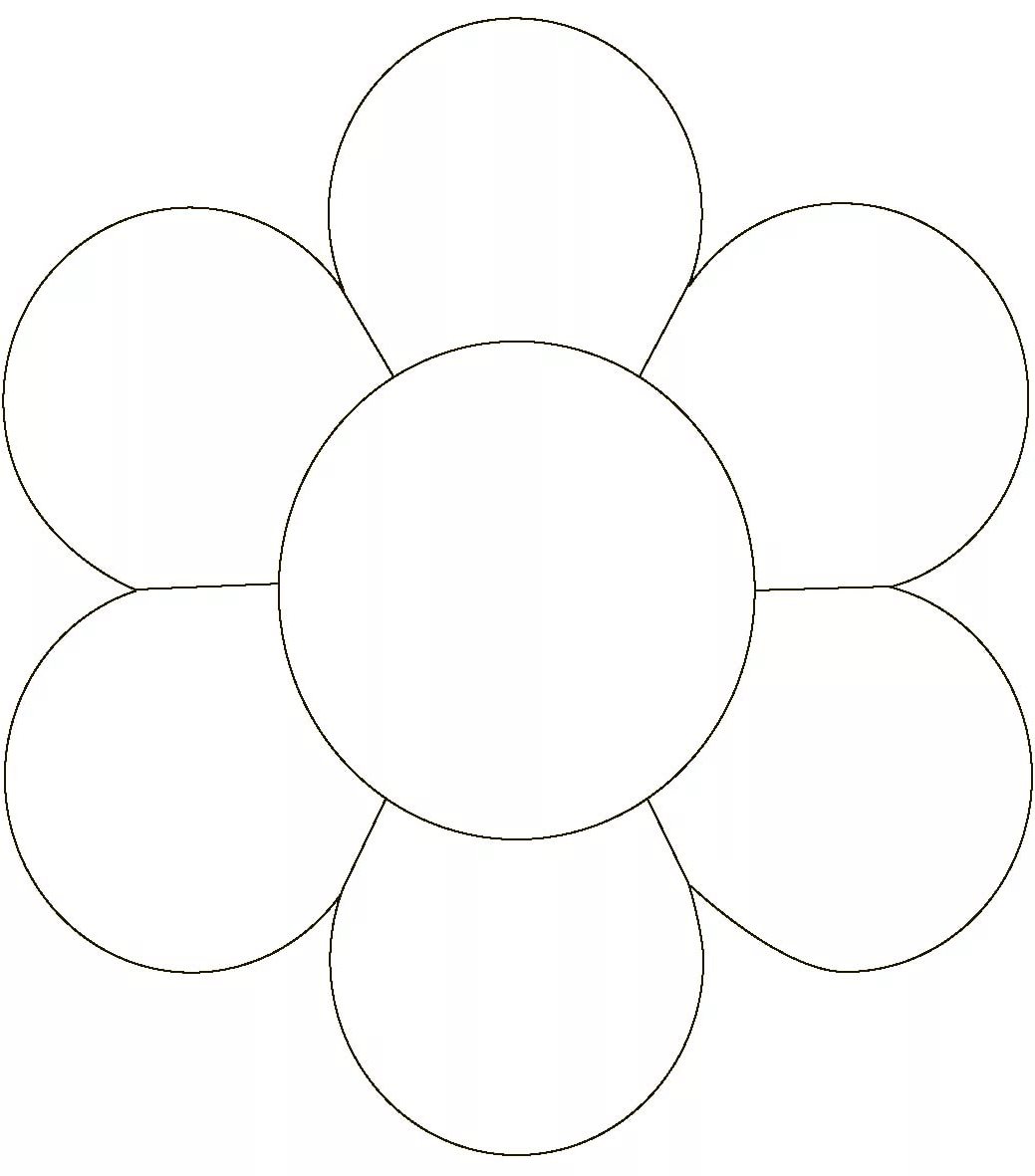 